პროექტი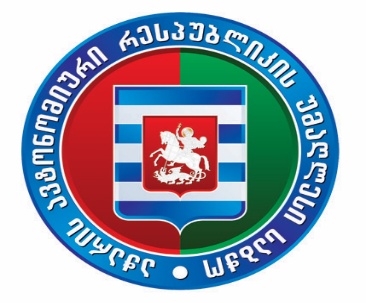 აჭარის ავტონომიური რესპუბლიკის უმაღლესი საბჭოს საკონსტიტუციო, იურიდიულ და საპროცედურო საკითხთა კომიტეტის სხდომა13 დეკემბერი, 2021 წელი					                                     15:00 სთ.ბიუროს სხდომათა ოთახი დღის წესრიგი1. აჭარის ავტონომიური რესპუბლიკის კანონის პროექტი - „აჭარის ავტონომიური რესპუბლიკის ქონების მართვისა და განკარგვის შესახებ“ აჭარის ავტონომიური რესპუბლიკის კანონში ცვლილების შეტანის თაობაზე (№09-01-08/21, 15.11.2021).ინიციატორი: აჭარის ავტონომიური რესპუბლიკის მთავრობის თავმჯდომარე - თორნიკე რიჟვაძემომხსენებელი: აჭარის ავტონომიური რესპუბლიკის სოფლის მეურნეობის მინისტრის მოადგილე - მირიან ქათამაძე2. აჭარის ავტონომიური რესპუბლიკის უმაღლესი საბჭოს რეგლამენტის პროექტი - „აჭარის ავტონომიური რესპუბლიკის უმაღლესი საბჭოს რეგლამენტში ცვლილების შეტანის შესახებ“ (№09-01-08/22, 24.11.2021).ინიციატორი: აჭარის ავტონომიური რესპუბლიკის უმაღლესი საბჭოს წევრები - დავით გაბაიძე, ვლადიმერ მგალობლიშვილიმომხსენებელი: აჭარის ავტონომიური რესპუბლიკის უმაღლესი საბჭოს წევრი - ვლადიმერ მგალობლიშვილი